MEMBERSHIP APPLICATION FORM N°2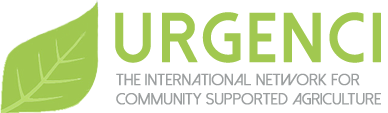 for regional/ national CSA NetworksINFORMATION FOR REGISTRATION:Name of your CSA network:__________________________________________________________Geographic area (region or country): ___________________________________________________When did your network started: month:_____________ year:________________________________Number of CSA members: ___________________________________________________________ Among which, how many farmers:________________________________________________________________________________________________________________________________________________________________________________________________________________________How many consumers: _______________________________________________________________________________________________________________________________________________Existence of a formal legal entity: ☐	yes     ☐	no 1If yes, when was it established:________________________________________________________Address 2 :____________________________________________________________________________________________________________________________________________________________________________________________________________________________________________________________________________________________________________________________________Telephone:________________________________________________________________________ Email:___________________________________@_______________________________________ Website:____________________________________________________________________________________________________________________________________________________________________________________________________________________________________________Names and contacts of the two people who will represent your CSA network in URGENCI: Membership fee /year:2- ADDITIONNAL INFORMATION (to know you better): Briefly explain the history of your CSA network: _______________________________________________________________________________________________________________________________________________________________________________________________________________________________________________________________________________________________________________________________________________________________________________________________________________________________________________________________________________________________________________________________________________________________________________________________________________________________________________________________________________________________________________________________________________________________________________________________________________________________________________________________________________________________________________________________________________________________________________________________________________________________________________________________________________________________________________________________________________________________________________________________________________________________________________________________________________________________________________________________________________________________________________________________________________________________________________________________________________________________________________________________________________________________________________________________________________________________________________________________________________________________________________________________________________________________________________________________________________________________________________________________________________________________________________________________________Explain in a few lines what you are expecting from the International Network:___________________________________________________________________________________________________________________________________________________________________________________________________________________________________________________________________________________________________________________________________________________________________________________________________________________________________________________________________________________________________________________________________________________________________________________________________________________________________________________________________________________________________________________________________________________________________________________________________________________________________________________________________________________________________________________________Activities you would like to carry on with the International Network and how:_________________________________________________________________________________________________________________________________________________________________________________________________________________________________________________________________________________________________________________________________________________________________________________________________________________________________________________________________________________________________________________________________________________________________________________________________________________________________________________________________________________________________________________________________________________________________________________________________________________________________________________________________________________________________________________________________________________________________________________________________________________________________________________________________________________________________________________________________________________________________________________________________________________________________________________________________________________________________________________________________________________________________________________________________________________________________FarmerConsumerNameAddressTelephoneEmailPayment mode 2Credit Card100 €You can pay online on the Urgenci websiteYou can pay online on the Urgenci websiteYou can pay online on the Urgenci websiteTransfer payment 4100 €Contact us to obtain our bank account detailsContact us to obtain our bank account detailsContact us to obtain our bank account detailsCash100 €